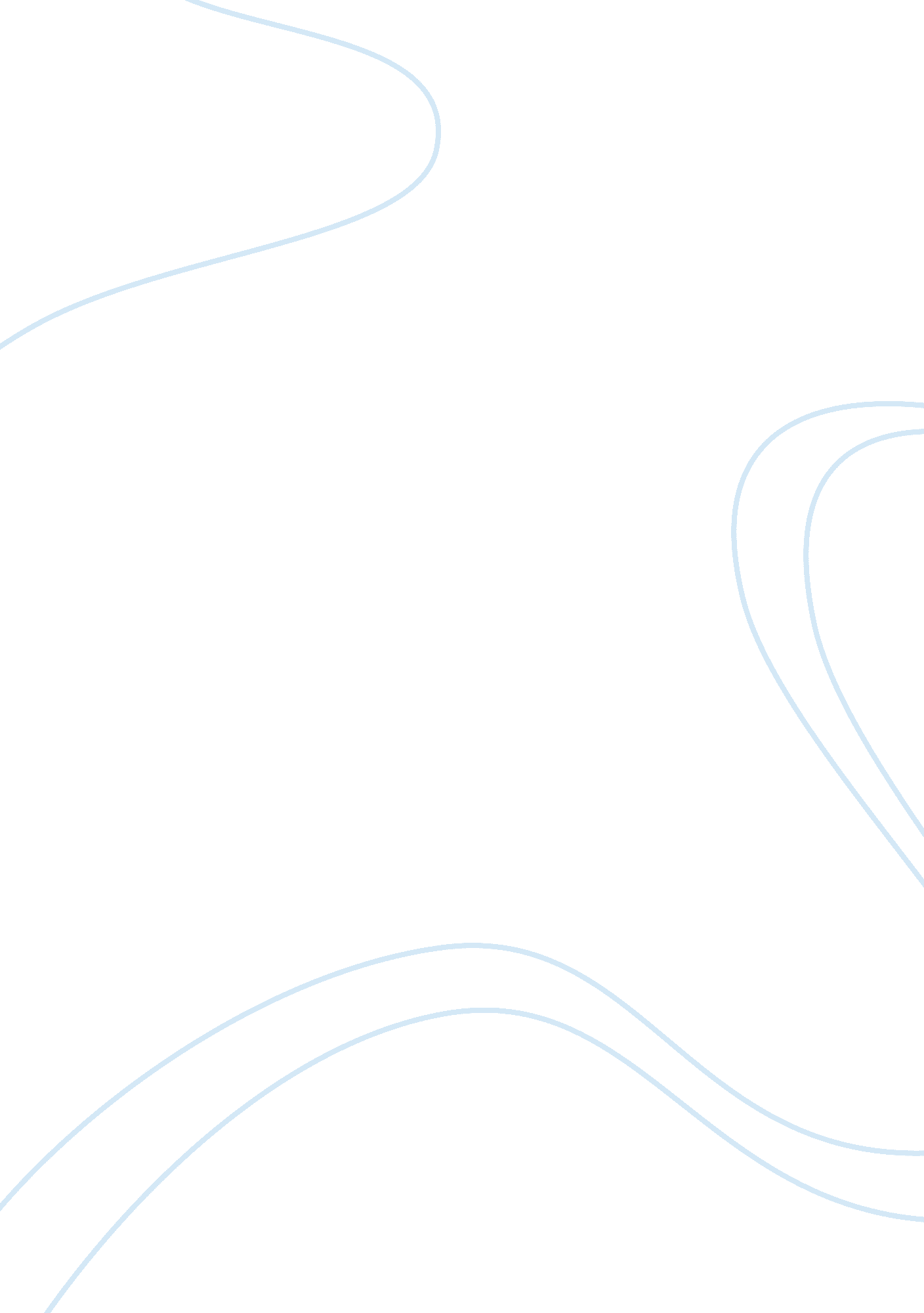 Impact of teamwork and collaboration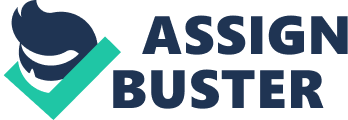 Kathryn Moultrie Teamwork involves the joint action of two or more individuals of similar or related skills, knowledge, ideas and interest contributing to the unity and efficiency of the group, to achieve a common goal. According to AACN and QSEN associated with KSA’s, teamwork and collaboration is the ability of a team to; operate efficiently inside nursing and inter-professional teams, encouraging honest exchange of ideas, reciprocal respect, and shared decision-making to succeed in quality patient care, (Competencies and Pre-Licensure KSAs 2014 and AACN, QSEN Teamwork and Collaboration, Teamwork and Collaboration, n. d.). A recentteam experiencethat I have had was the” Continuous Renal Replacement Therapy (CRRT) team“, (a temporary team); such teams are sometimes formed for a shorter duration to assist the permanent team, generally for the accomplishment of the task within the stipulated time. Perhaps having known the Chief Nephrologist, during my career, the urgent need for establishing CRRT policy, I felt honoured that my expertise, knowledge, skills and leadership was valued as a functioning member of this team (Extracting the Best for the Team, 2017 and Moultrie 2017) Myroleas one of the more experienced member of the team, was working together (collaboration), with the members of the team (RN’s), from distinct disciplines; (critical/cardiac care, trauma care, some with dialysis experience and hemodialysis nurses specialty), to solicit input,   (and used evidence-based) from other team members to improve our approach to the project of (bedside continuous renal replacement therapy CRRT) which intern would perfect team performance, and where the roles of each team member, including myself, are clearly defined (Competencies and Pre-Licensure KSAs 2014 and AACN, QSEN Teamwork and Collaboration, Teamwork and Collaboration, n. d.). Part 2: The Impact of Teamwork and Collaboration Theimpact of teamwork and collaborationhad an empowering effect on the entire team, and allowed the team (and the organization), to accomplish one of its most important goals the team’s ability to individually function competently within our individual scopes of practice as a member of this “ temporary” healthcare team and provide education and training, based on Guidelines for initiation, maintenance and discontinuation of continuous renal replacement therapy (CRRT) in (cardiac/critical) ICU patients in acute renal failure, to unstable for hemodialysis (Competencies and Pre-Licensure KSAs 2014 and AACN, QSEN Teamwork and Collaboration, Teamwork and Collaboration, n. d.). In conclusion, the team’s goal was to operate efficiently inside nursing and inter-professional teams, encouraging honest exchange of ideas, reciprocal respect, and shared decision-making to succeed in quality patient care that’s teamwork and collaboration (Competencies and Pre-Licensure KSAs 2014 and AACN, QSEN Teamwork and Collaboration, Teamwork and Collaboration, n. d.). References AACN, QSEN Teamwork and Collaboration, Teamwork and Collaboration Competency Resource Paper (n. d.), Retrieved from Web, February 6, 2017, http://www. aacn. nche. edu/qsen/Teamwork-Resource-Paper. pdf Competencies and then click on Pre-Licensure KSAs (2014), QSEN Institute, Retrieved from Web, February, 10, 2017, http://qsen. org/competencies/pre-licensure-ksas/ Extracting the Best for the Team, (2017), Management, Retrieved from Web February 19, 2017. http://www. managementstudyguide. com/extracting-best-from-team. htm Girouard, T, (2016-2017), NU 300 Professional Transitions, Week 4 On line Course Syllabus and Learning Outcomes, Retrieved from Web, Saint Joseph’s College Maine, January 29, 2017, The Core Competencies Needed for Health Care Professionals – Health Professions Education A Bridge to Quality, (2003), National Center for Biotechnology Information, U. S. National Library of Medicine (NCBI), Retrieved from Web, February 6, 2017, https://www. ncbi. nlm. nih. gov/books/NBK221519/ Types of Teams, (2017), Management, Retrieved from Web February 19, 2017. http://www. managementstudyguide. com/types-of-teams. htm (2017), Management, Retrieved from Web February 19, 2017. 